VII PREMI PER A JOVES PIANISTESHomenatge a Sebastien Risler1 i 2 de desembre de 2018Espai Cultural Sala del Mar de Torredembarra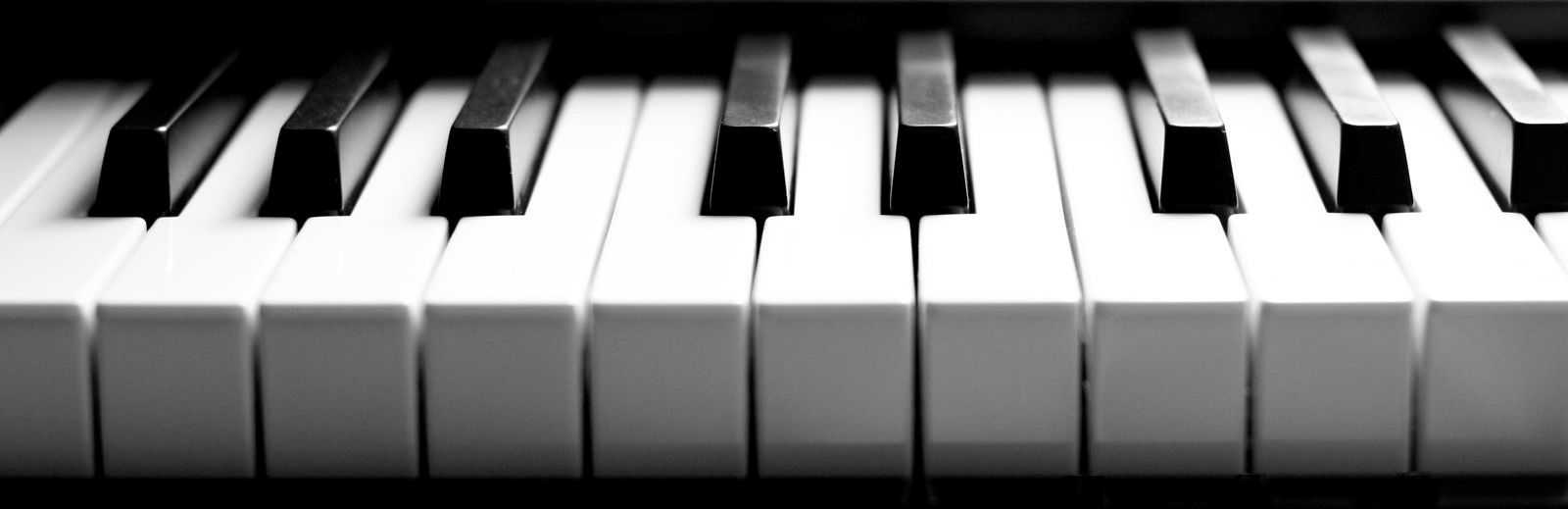 Categories:Categoria A: fins als 9 anysCategoria B: fins a 13 anysCategoria C: fins als 17 anysCategoria D: fins a 24 anys1 de desembre Categories A, B i C a l'Espai Cultural Sala del Mar de Torredembarra a les 19.30h 2 de desembre Categoria D i  Concert de guanyadors  a l'Espai Cultural Sala del Mar de Torredembarra a les 19.30h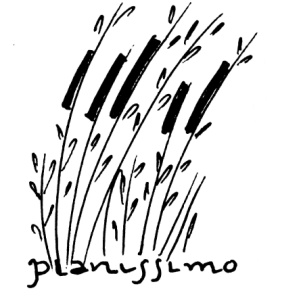 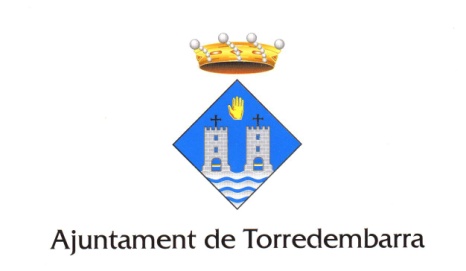 Més informació i inscripcions a: pianissimo.info@gmail.com